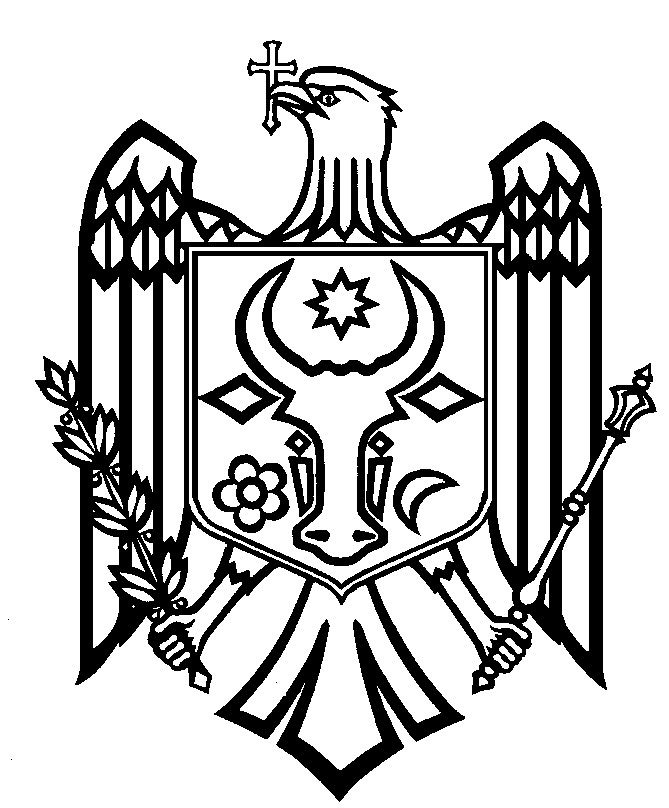 HOTĂRÂREcu privire la Rectificarea Planului financiar al IPNA Compania „Teleradio-Moldova” pentru anul 2017În conformitate cu prevederile art. 56 alin. (6), art. 58 lit. b), art. 60 alin. (3) lit. d), art. 61, art. 62, art. 64 din Codul audiovizualului al Republicii Moldova şi în baza cap. VI pct. 1 - 4, pct. 3 lit. b), cap. VII pct. 2 lit. f), cap. IX, cap. X, din Statutul Instituţiei Publice Naţionale a Audiovizualului Compania „Teleradio-Moldova”, aprobat prin Hotărârea Consiliului de Observatori nr. 87 din 30.08.2013, p. 42 lit. c) din Regulamentul Consiliului de Observatori al IPNA Compania "Teleradio-Moldova", modificat prin Hotărârea Consiliului de Observatori nr. 11 din 17.03.2015 Consiliul de ObservatoriHOTĂRĂŞTE:Se aprobă Rectificarea Planului financiar al IPNA Compania „Teleradio-Moldova” pentru anul 2017.Prezenta hotărâre intră în vigoare în ziua adoptării.Hotărârea a fost adoptată cu votul a 8 membri ai Consiliului de Observatori: „PRO” - 8 voturi (N. Spătaru, L. Gurez, S. Nistor, M. Țurcan, V. Țapeș, L. Vasilache, A. Vasilachi, V. Vlad).PreşedinteleConsiliului de Observatori				Nicolae SPĂTARUSecretarulConsiliului de Observatori				Emmanuela CERNEI